Replace this with a brief description of the final product. Change the picture on the right to your own dish. (Right click -> change picture)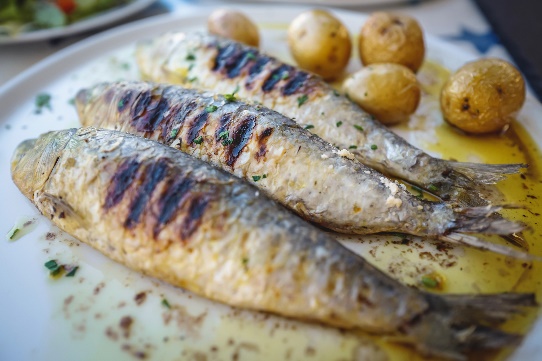 IngredientsAmount	IngredientAmount	IngredientAmount 	IngredientDirectionsType Recipe directions here